Lanfranchi Giulia  	 g.lanfranchi@campus.unimib.it		 laboratorio AC3SCHEDA:In quale contenitore getteresti la buccia di banana? 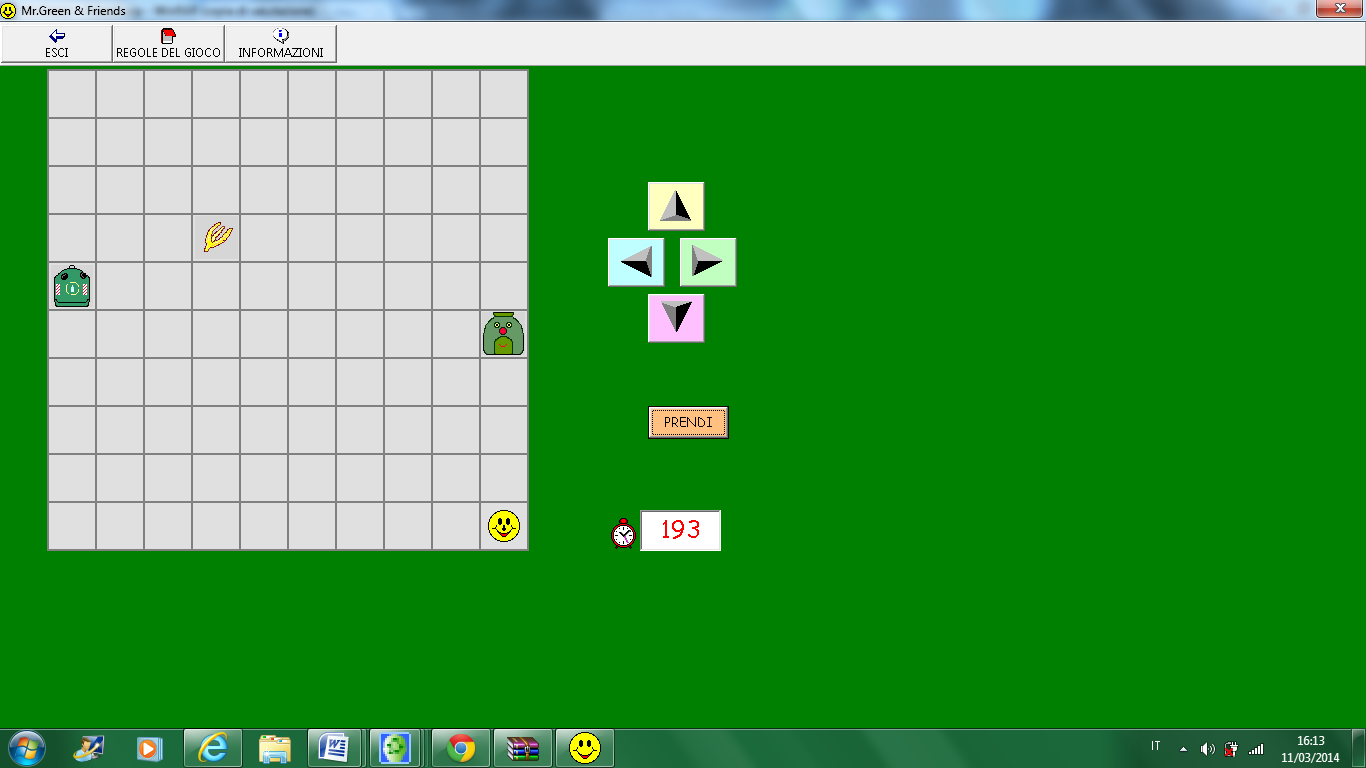 ………………………………………………………………………………………………………………………….Traccia con un colore il percorso più breve che deve compiere la buccia per arrivare al contenitore corrispondente. Successivamente descrivi il percorso effettuato utilizzando i punti cardinali per indicare le direzioni. (Sottolinea la domanda con il colore che hai scelto)………………………………………………………………………………………………………………………………………………………………………..………………………………………………………………………………………………………………………………………………………………………..……………………………………………………………………………………………………………………………………………………………………..……………………………………………………………………………………………………………………………………………………………………Ora traccia, con un colore diverso, un percorso a tua scelta e successivamente descrivilo utilizzando i punti cardinali per indicare le direzioni.  (Sottolinea la domanda con il colore che hai scelto)………………………………………………………………………………………………………………………………………………………………………..………………………………………………………………………………………………………………………………………………………………………..……………………………………………………………………………………………………………………………………………………………………..……………………………………………………………………………………………………………………………………………………………………..……………………………………………………………………………………………………………………………………………………………………..……………………………………………………………………………………………………………………………………………………………………..……………………………………………………………………………………………………………………………………………………………………Se dovessi ruotare il foglio di 180°, le indicazioni che darai saranno ancora le stesse? Il percorso resterà uguale?Giustifica le risposte con degli esempi………………………………………………………………………………………………………………………………………………………………………..………………………………………………………………………………………………………………………………………………………………………..……………………………………………………………………………………………………………………………………………………………………………………………………………………………………………………………………………………………………………………………………………..………………………………………………………………………………………………………………………………………………………………………..……………………………………………………………………………………………………………………………………………………………………………………………………………………………………………………………………………………………………………………………………………..………………………………………………………………………………………………………………………………………………………………………..……………………………………………………………………………………………………………………………………………………………………..……………………………………………………………………………………………………………………………………………………………………..……………………………………………………………………………………………………………………………………………………………………..……………………………………………………………………………………………………………………………………………………………………E se lo dovessi ruotare di 90°? Giustifica la risposta con degli esempi………………………………………………………………………………………………………………………………………………………………………..………………………………………………………………………………………………………………………………………………………………………..……………………………………………………………………………………………………………………………………………………………………………………………………………………………………………………………………………………………………………………………………………..………………………………………………………………………………………………………………………………………………………………………..……………………………………………………………………………………………………………………………………………………………………………………………………………………………………………………………………………………………………………………………………………..………………………………………………………………………………………………………………………………………………………………………..……………………………………………………………………………………………………………………………………………………………………..……………………………………………………………………………………………………………………………………………………………………..……………………………………………………………………………………………………………………………………………………………………..……………………………………………………………………………………………………………………………………………………………………http://maestrasabry.it/software-didattici.html    (Mr.Green&Friends)